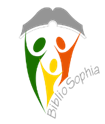 L’ Associazione Biblio-Sophia organizza attività di pre e post scolastiche con lo scopo di promuovere attività ludico-educative e laboratoriali al fine di venire incontro alle necessità delle famiglie e soprattutto per creare un clima sereno e piacevole in cui i bambini si sentano sereni e accolti e dove possano trovare dei punti di riferimento. Il servizio di Pre e Post Scuola è rivolto a bambini che frequentano la scuola dell’infanzia e primaria. Finalità del progetto: Ampliare l’orario di apertura della scuola curando il benessere dei bambini. Obiettivi: • Provvedere all'accoglienza ed alla sorveglianza dei minori all'interno di uno spazio attrezzato e  programmato, che permetta attività d'intrattenimento creativo e di socializzazione; • Agevolare le famiglie dei bambini nella gestione del tempo dando la possibilità di raggiungere il posto di lavoro con maggiore serenità tutelando la cura dei minori; •. In questo quadro il progetto sottolinea la necessità di ampliare e modulare gli orari di apertura della scuola in modo da facilitare la conciliazione con gli orari di lavoro dei genitori, offrendo ai bambini un ambiente tranquillo e creativo.  Il servizio si svolgerà dal lunedì al venerdì  e rispetterà il calendario scolastico. La domanda di iscrizione sarà presentata direttamente all’associazione con la compilazione del modulo di adesione all’Associazione che prevede un’iscrizione annuale di 20 €ASSOCIAZIONE CULTURALE BIBLIO-SOPHIA presso l’Istituto comprensivo La Giustiniana un servizio di pre e post scuola per la scuola dell’infanzia e la scuola primaria. Tutti i giorni dal lunedì al venerdi dalle ore 7:30 alle 8:15 e dalle 16:05 alle 17:00. Di seguito la tabella con i prezzi.ATTIVITA’                    GIORNI E ORARI       	COSTI                   CONDIZIONIIscrizione 20 € valida 1 anno per tutte le attività della nostra associazione anche presso la nostra sede lavorativa.Se l’assicurazione della scuola non copre in questi orari sarà richiesto un contributo per coprire le spese assicurativePRE SCUOLA E POST SCUOLA MENSILEDAL LUN AL VENDALLE 7:30ALLE 8:15DALLE 16:05 ALLE 17:0055 EURO   BIMESTRE 100 EURO       PAGAMENTO ANTICIPATO   INIZIO MESESOLO PRE SCUOLA MENSILEDAL LUN AL VENDALLE 7:30ALLE 8:1530 EUROBIMESTRE  55 EURO                   DUE FRATELLI 55 EUROPAGAMENTO ANTICIPATO   INIZIO MESE*minimo 10 iscrittiSOLO POST SCUOLA MENSILEDAL LUN AL VENDALLE 16:05ALLE 17:0030 EURO     BIMESTRE 55 EURO              DUE FRATELLI 55 EUROPAGAMENTO ANTICIPATO   INIZIO MESE*minimo 10 iscrittiPRE SCUOLA E POST SCUOLA GIORNALIEROUNA TANTUM5 EURO PRE5 EURO POPSTDA PRENOTARE IL GIORNO PRECEDENTE